106學年度第1學期 整合學程-生態解說學程[結案報告]    製表日期:106年11月   一、網站維護: 更新學程相關演講資訊及更更新學程課程表。二、活動成果:1.室內演講:2.學程實習成果:申請導師系所：海洋科學系姓名：劉莉蓮申請導師E-mail：lilian@mail.nsysu.edu.tw分機：5018活動時間106學年度106學年度網站入口http://ppt.cc/u9vmt1.更新學程資訊2.提供演講報名與資訊即時更新連結3.更新學程課程表1.更新學程資訊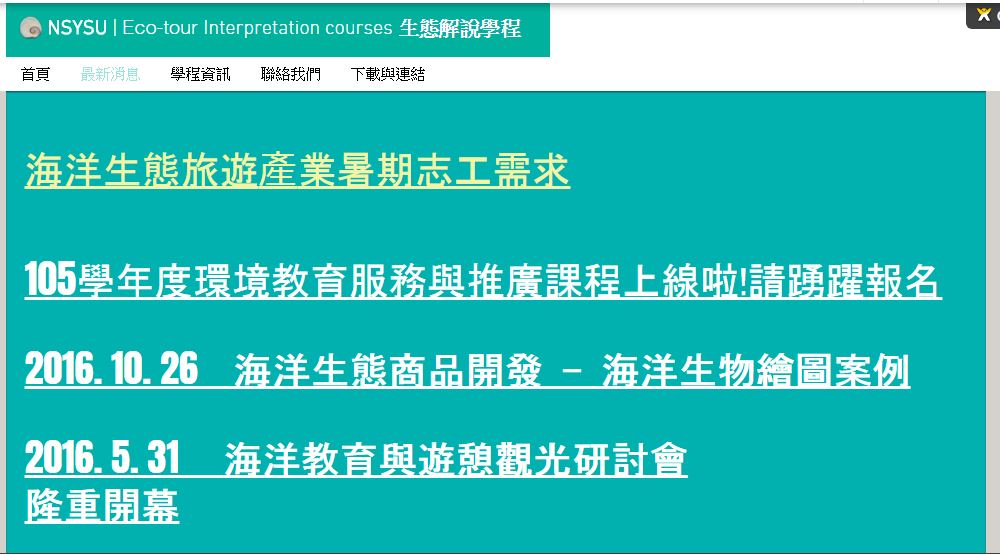 2.提供演講報名與資訊即時更新連結。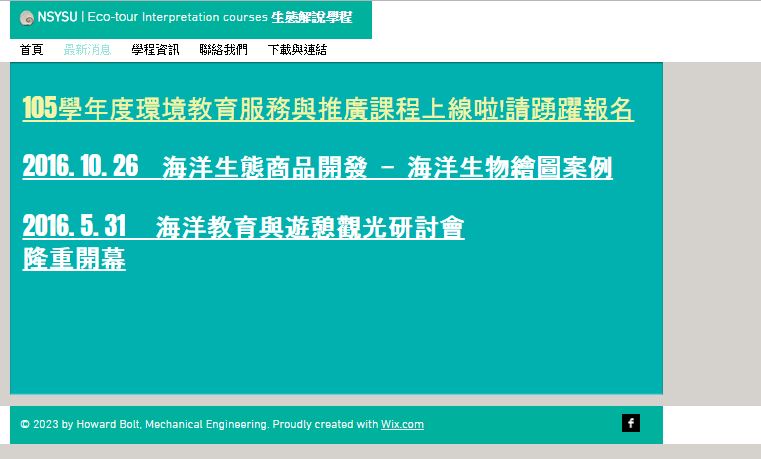 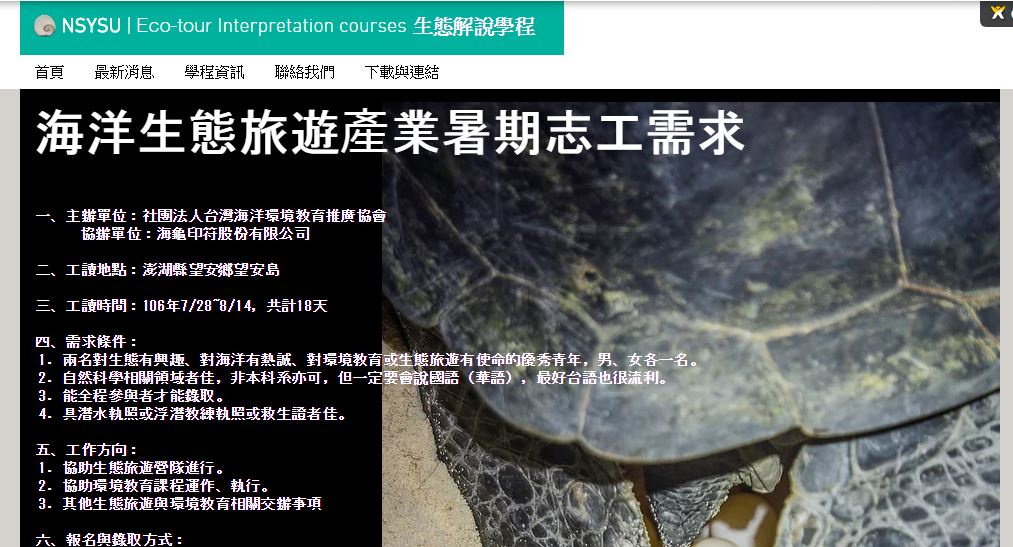 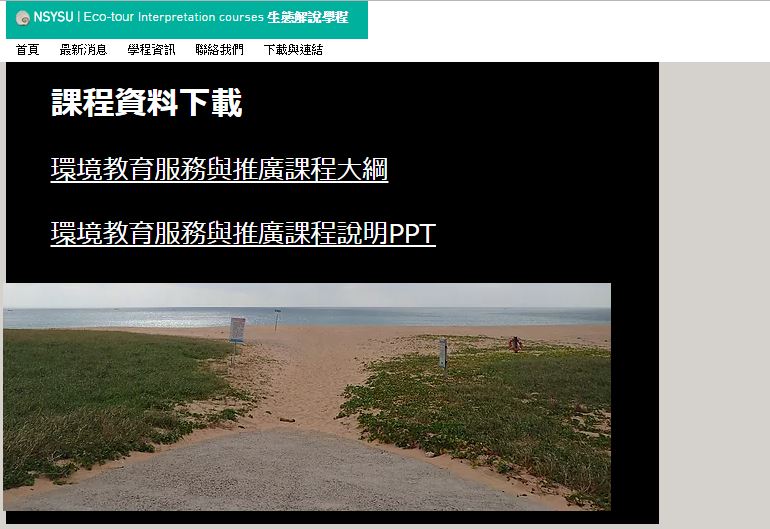 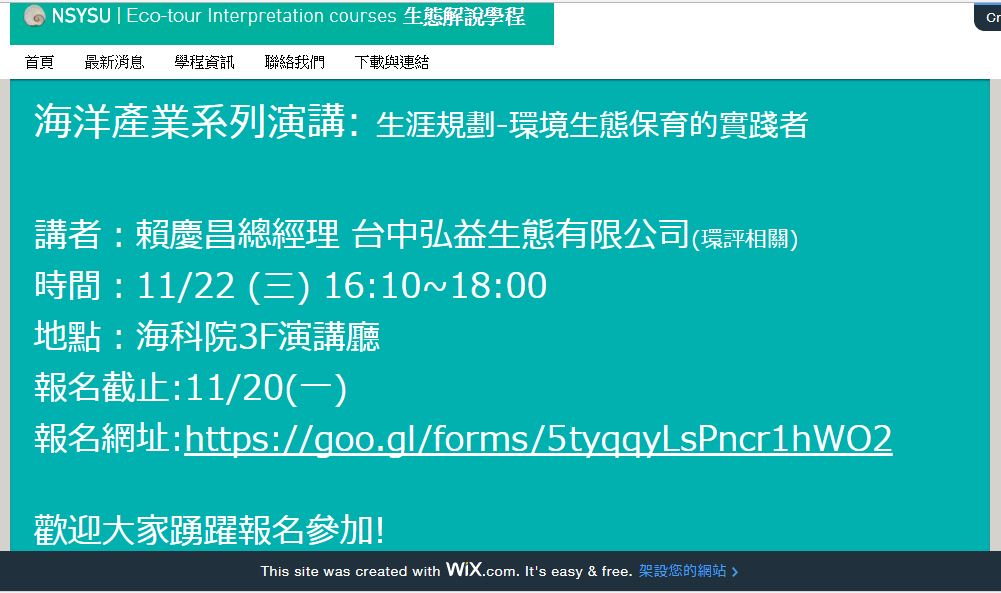 3.更新學程課程表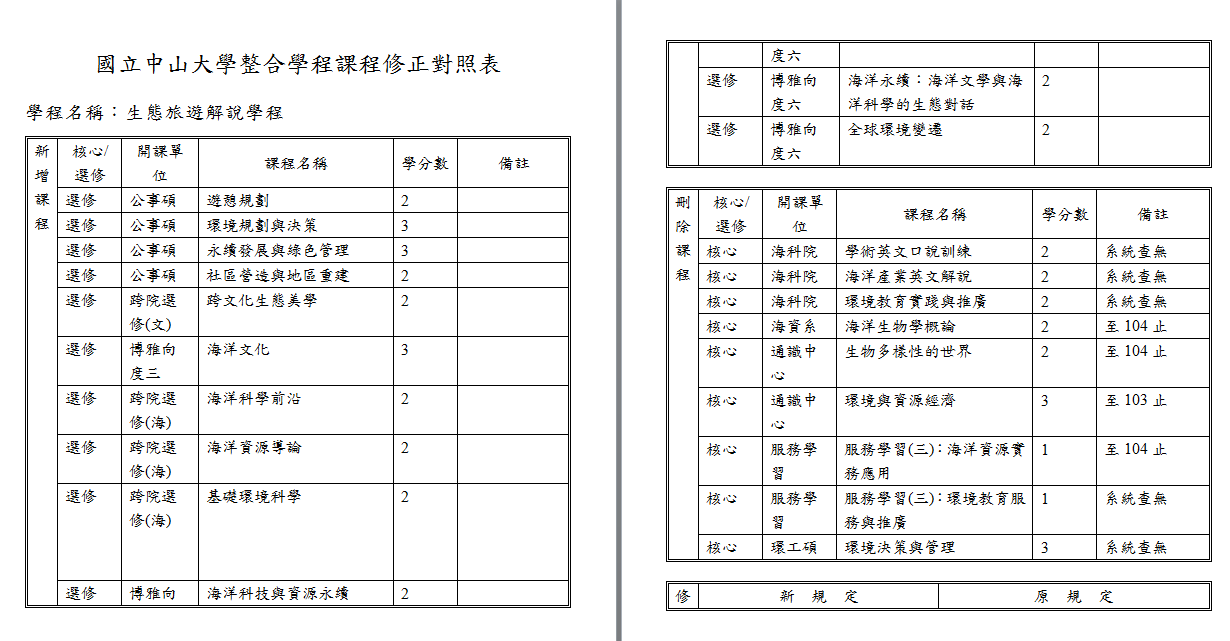 1.更新學程資訊2.提供演講報名與資訊即時更新連結。3.更新學程課程表系內外連結: 以Facebook為媒介發布學程資訊於系內及校內粉絲專頁1.系內連結: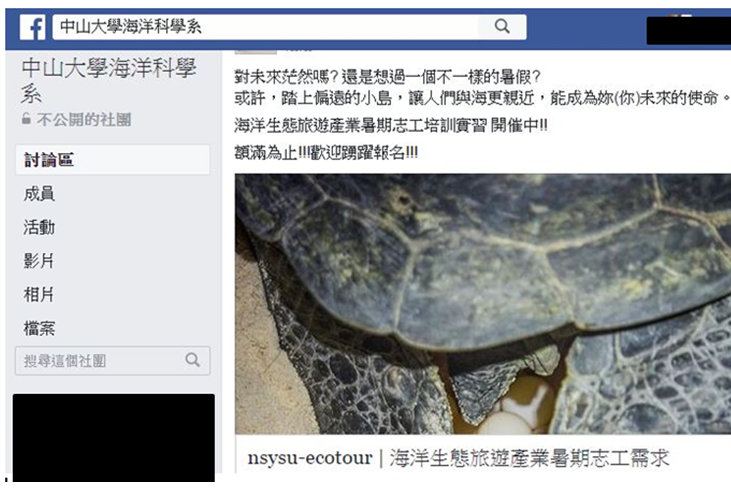 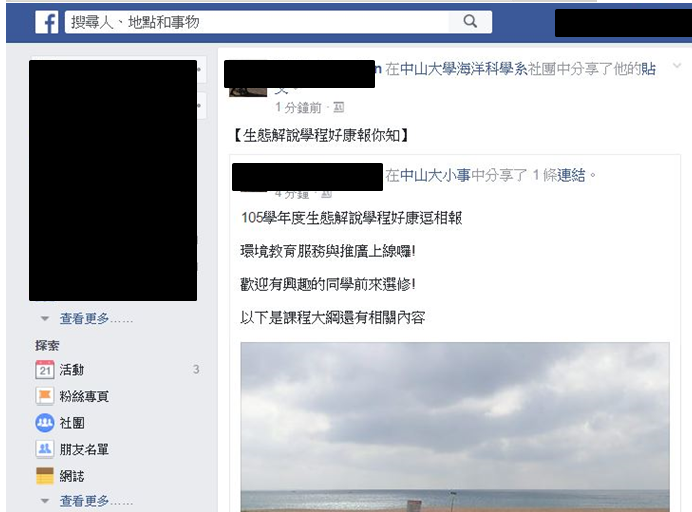 2.校內連結: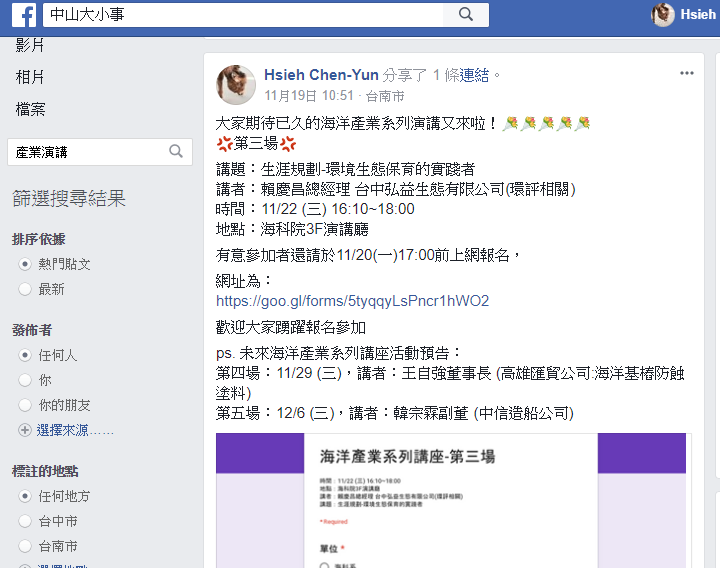 演講海洋產業演講:生涯規劃-環境生態保育的實踐者演講 
講者：賴慶昌總經理 台中弘益生態有限公司(環評相關)
時間：2017/11/22 (三) 16:10~18:00
地點：海科院3F演講廳共61人報名。現場紀實: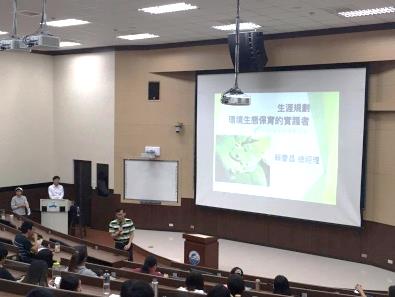 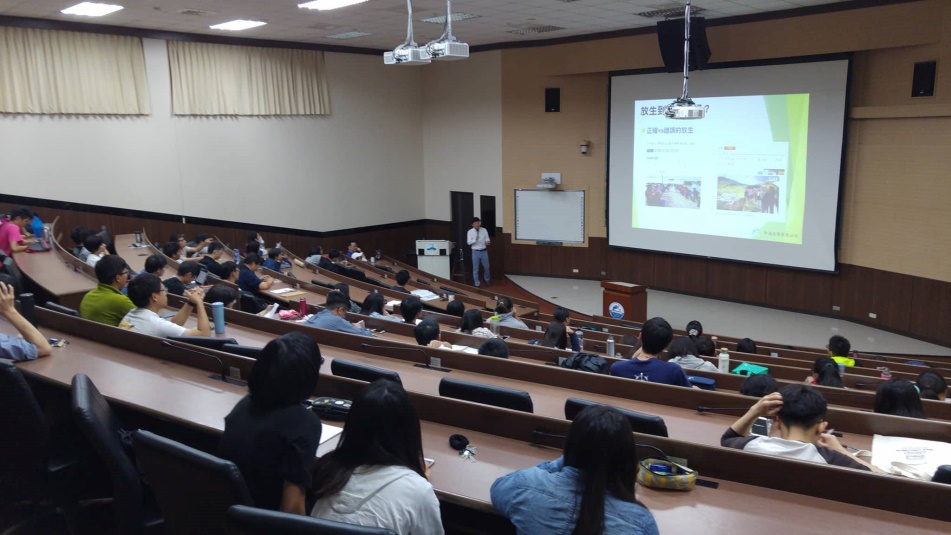 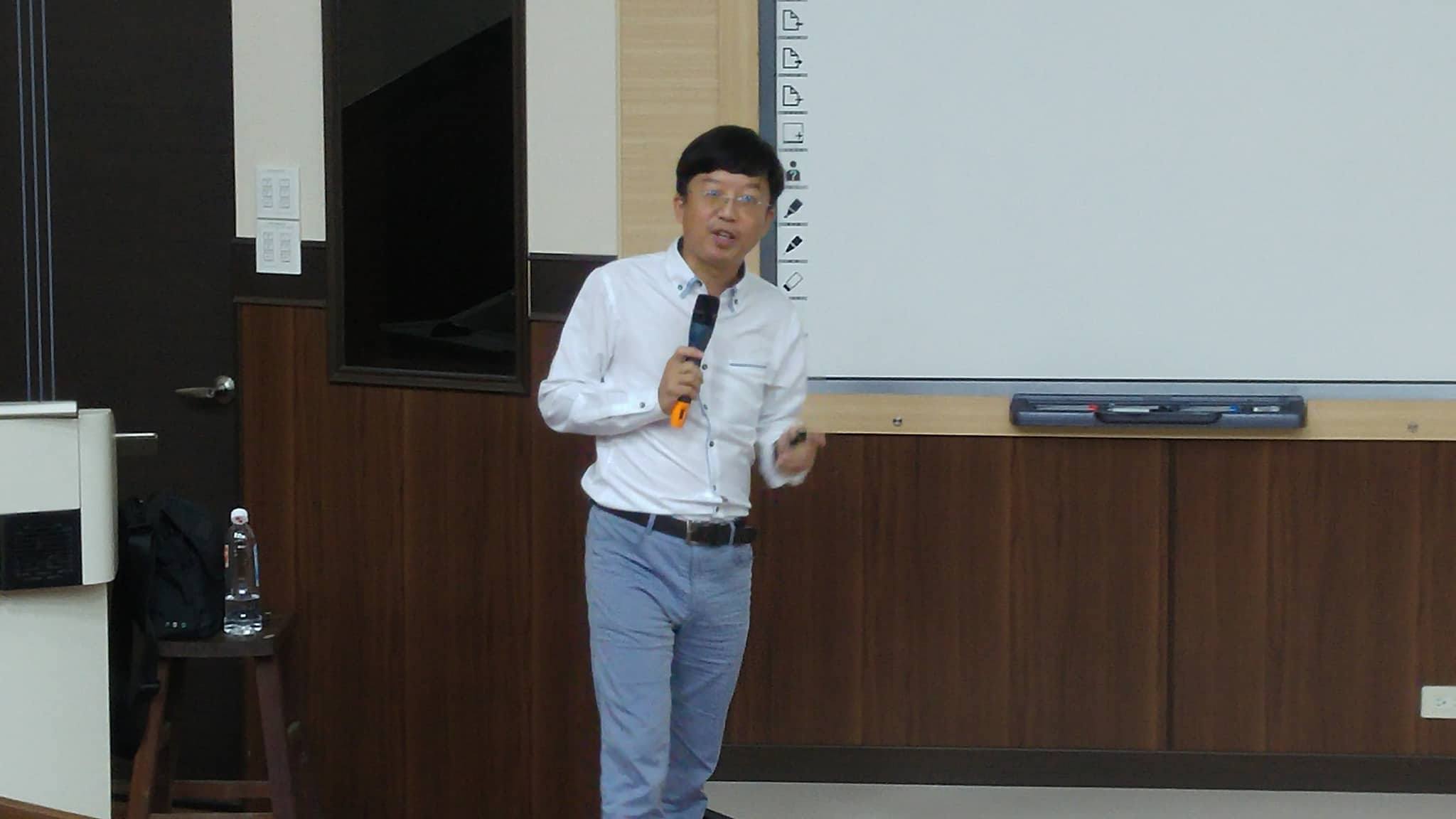 目前和弘益生態有限公司商談，於明年提供實習機會。相關文件與社團法人台灣海洋環境教育推廣協會簽訂實習合約相關文件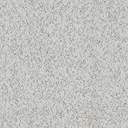 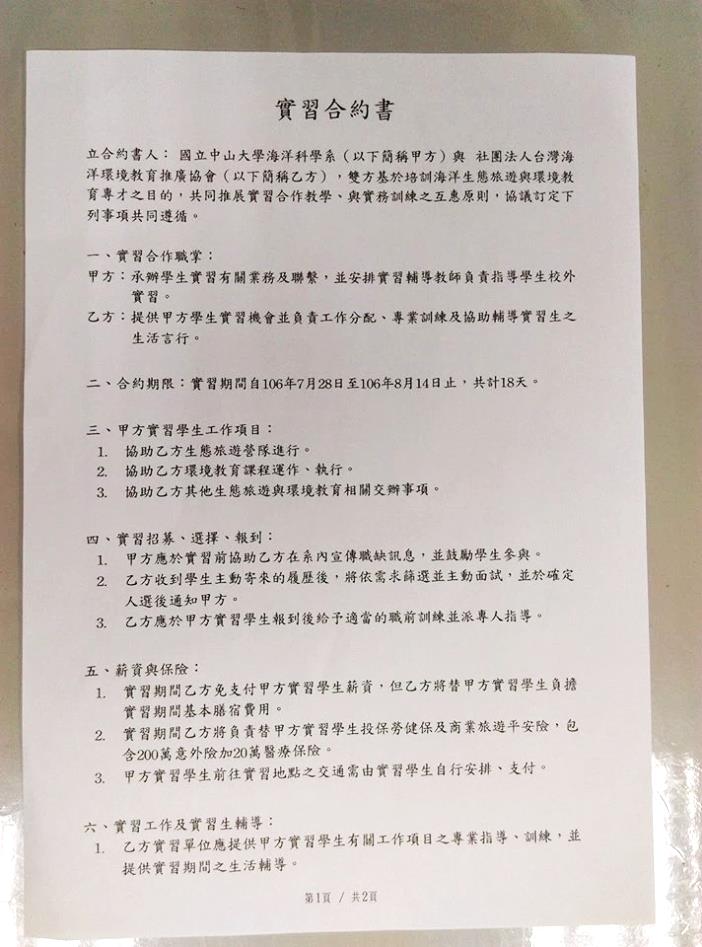 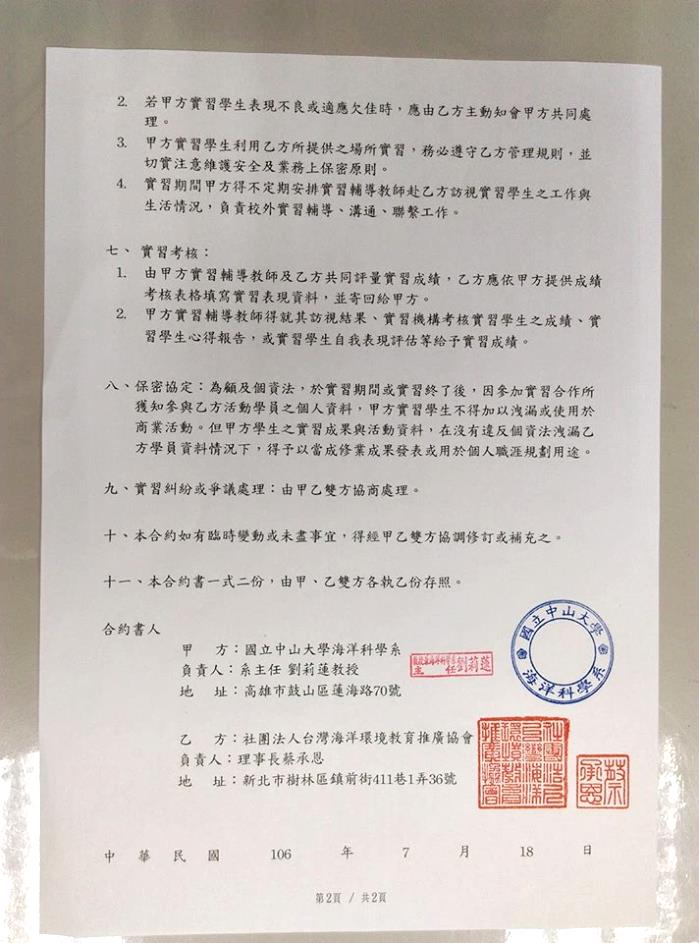 相關文件學生暑期實習心得暨照片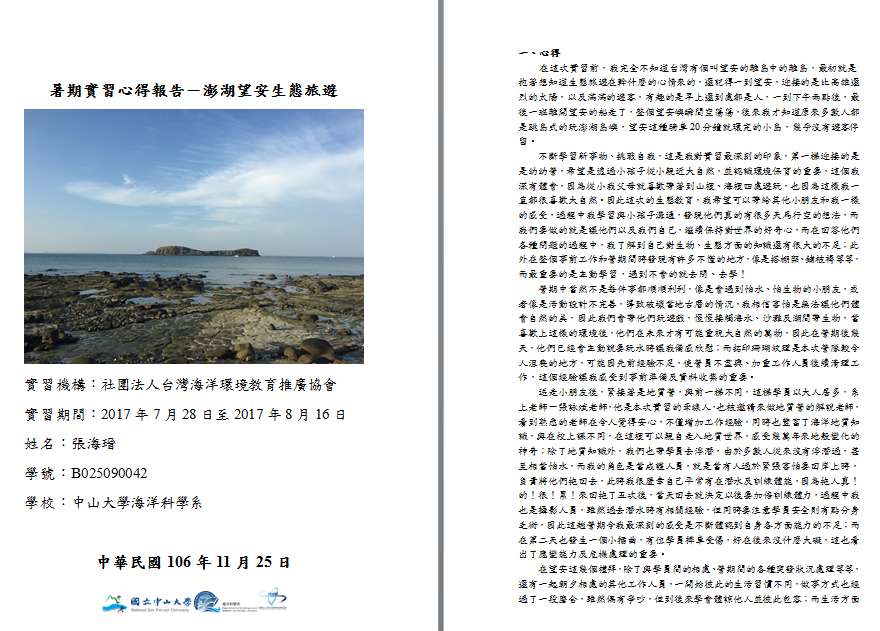 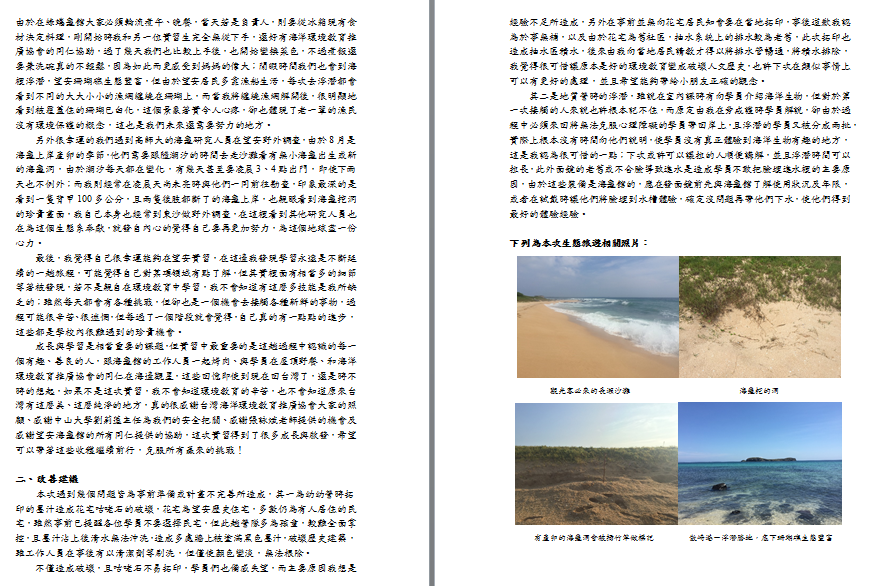 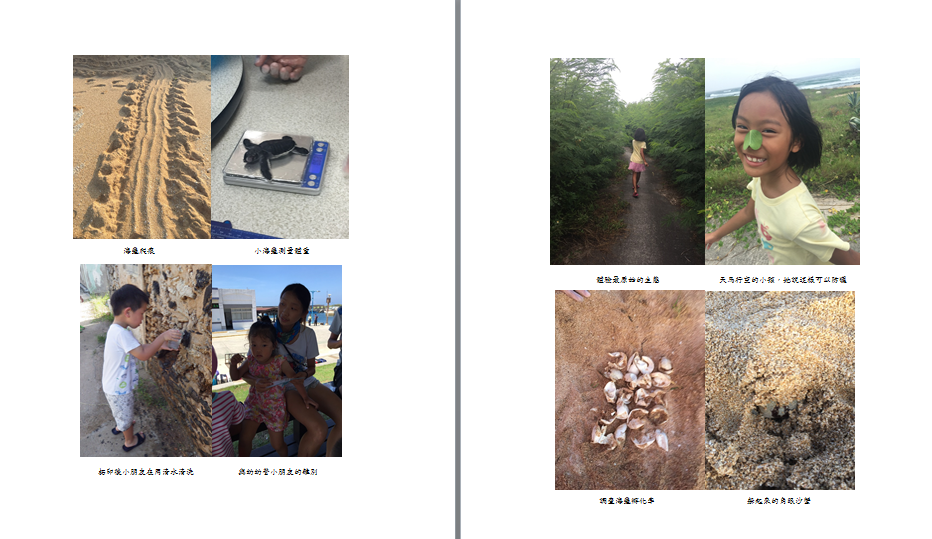 